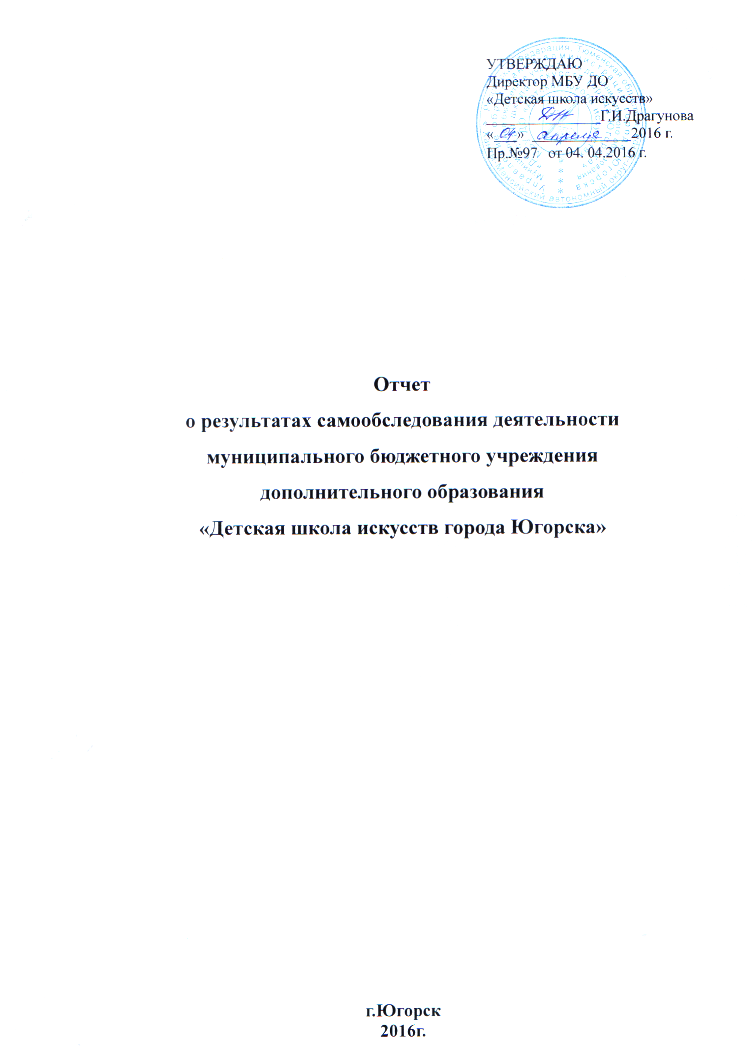 СОДЕРЖАНИЕ:1. Введение. 2. Результаты анализа показателей деятельности школы, подлежащих самообследованию в соответствии с направлениями государственной политики в сфере образования и действующим законодательством. 3. Аналитическая часть. 3.1. Общая характеристика.3.1.1. Паспорт учреждения.3.2. Система управления школы. 3.3. Образовательная деятельность школы. 3.3.1. Реализуемые образовательные программы.3.3.2. Учебно-воспитательный процесс.3.4. Платные образовательные услуги.3.4.1. Платные дополнительные образовательные услуги.3.4.2.Платные услуги относящиеся к основным видам деятельности.3.5. Материально-техническая база.3.5.1. Условия охраны здоровья и безопасности учащихся и сотрудников школы.ВВЕДЕНИЕ  Целью проведения самообследования является обеспечение доступности и открытости информации о деятельности школы, а также подготовка отчета о результатах самообследования (далее - отчет). Самообследование проводится школой ежегодно на основании: приказа министерства образования и науки РФ от 14.06.2013 № 462 «Об утверждении Порядка проведения самообследования образовательной организацией»;  приказа Министерства образования и науки Российской Федерации (Минобрнауки России) от 10.12.2013 №1324 г. Москва «Об утверждении показателей деятельности образовательной организации, подлежащей самообследованию»; локального акта школы (приказа МБУ ДО «Детская школа искусств» от 03.03.2016г.№62 «О проведении самообследования») . Процедура самообследования включает в себя следующие этапы: - планирование и подготовку работ по самообследованию; - организацию и проведение самообследования в школе; - обобщение полученных результатов и на их основе формирование отчета; - рассмотрение отчета Педагогическим и Управляющим советами школы. В процессе самообследования проводится оценка: образовательной деятельности школы; системы управления школы; организации учебного процесса; качества кадрового, учебно-методического, материально-технической базы; анализ показателей деятельности школы, подлежащих самообследованию в соответствии с направлениями государственной политики и действующим законодательством.РЕЗУЛЬТАТЫ АНАЛИЗА ПОКАЗАТЕЛЕЙ ДЕЯТЕЛЬНОСТИ ШКОЛЫ:*В соответствии с Уставом МБУ ДО «Детская школа искусств»  п.2.18. раздел II. «Деятельность учреждения»: Школа вправе оказывать платные образовательные услуги и иную приносящую доход деятельность за счет средств физических и (или) юридических лиц.          .      Аналитическая часть результатов анализа показателей деятельности муниципального бюджетного учреждения дополнительного образования «Детская школа искусств города Югорска».ОБЩАЯ ХАРАКТЕРИСТИКА.Муниципальное бюджетное учреждение дополнительного образования «Детская школа искусств города Югорска» создано на основании постановления главы администрации Советского района Ханты-Мансийского автономного округа Тюменской области от 13.01.1994 № 11 как Муниципальное учреждение «Югорская детская музыкальная школа» и переименовано  в Муниципальное учреждение дополнительного образования детей «Детская школа искусств города Югорска» на  основании постановления главы города Югорска Ханты-Мансийского автономного округа Тюменской области от 25.11.1999 № 601.  В соответствии с постановлением  администрации города Югорска от 03.03.2015 № 1518 «О реорганизации муниципального бюджетного учреждения дополнительного образования детей «Детская школа искусств города Югорска» и муниципального бюджетного образовательного учреждения дополнительного образования детей «Детская художественная школа» муниципальное бюджетное учреждение дополнительного образования детей «Детская школа искусств города Югорска» реорганизовано в форме присоединения к нему муниципального бюджетного образовательного учреждения дополнительного образования детей «Детская художественная школа». Реквизиты действующего учредительного документа - Устав муниципального бюджетного учреждения дополнительного образования «Детская школа искусств города Югорска», утвержден   Постановлением Администрации города  Югорска Ханты-Мансийского автономного округа -Югры от 30.06.2015г. № 2411 «Об утверждении Устава муниципального бюджетного учреждения дополнительного образования «Детская школа искусств города Югорска» в новой редакции». Образовательная деятельность осуществляется на основании лицензии (Лицензия  на осуществление образовательной деятельности, регистрационный  № 2443 от 11.12.2015 года, серия 86ЛО1 №0001675, выдана службой по контролю и надзору в сфере образования Ханты-Мансийского автономного округа –Югры, срок действия – бессрочно).Предметом деятельности Учреждения является реализация права на образование направленное на формирование и развитие творческих способностей детей и взрослых, удовлетворение их индивидуальных потребностей в интеллектуальном, нравственном и физическом совершенствовании, формирование культуры здорового и безопасного образа жизни, укрепление здоровья, а также на организацию их свободного времени. Целью деятельности Учреждения является осуществление образовательной деятельности по дополнительным общеобразовательным программам. Задачами Учреждения являются:- формирование и развитие творческих способностей учащихся; - удовлетворение индивидуальных потребностей учащихся в интеллектуальном, художественно-эстетическом, нравственном и интеллектуальном развитии;- обеспечение духовно-нравственного воспитания учащихся;- выявление, развитие и поддержка талантливых учащихся, а также лиц, проявивших выдающиеся способности;- профессиональная ориентация учащихся;-создание и обеспечение необходимых условий для личностного развития, укрепление здоровья, профессионального самоопределения и творческого труда учащихся,- социализация и адаптация учащихся к жизни в обществе;- формирование общей культуры учащихся;- удовлетворение иных образовательных потребностей и интересов учащихся, не противоречащих законодательству Российской Федерации, осуществляемых за пределами федеральных государственных требований.Основными видами деятельности Учреждения является реализация:   - дополнительных общеразвивающих программ; - дополнительных предпрофессиональных программ; - организация отдыха детей в каникулярное время.Паспорт учрежденияСИСТЕМА УПРАВЛЕНИЯ ОРГАНИЗАЦИИ.Структура управленияОбщее количество штатных единиц:  113Количество штатных единиц руководящих работников- 7Количество штатных единиц специалистов (педагогический персонал)- 54Учреждение  укомплектовано в соответствии со штатным  расписанием; Все руководящие работники имеют высшее профессиональное образование и дополнительное профессиональное образование в области менеджмента, квалификационную  категорию, прошли курсы  повышения  квалификации;Все специалисты (педагогический персонал) имеют профессиональное образование по направлению деятельности:87 %  педагогических работников имеют высшее образование;85% (46 человек) педагогических работников имеют квалификационную категорию (высшую, первую);ОБРАЗОВАТЕЛЬНАЯ ДЕЯТЕЛЬНОСТЬ.Организация образовательного процесса в Школе регламентируется учебным планом (приказ от 10.08.2015  №210 «Об утверждении учебного плана  и перечня образовательных программ муниципального бюджетного учреждения дополнительного образования «Детская школа искусств города Югорска» на 2015-2016 учебный год), годовым календарным учебным графиком и расписанием занятий (приказ от 01.09.2015 № 248 «Об утверждении расписания занятий  на 2015 - 2016 учебный год»).      Образовательная деятельность в Учреждении ведется на русском языке.      На начало второго квартала 2015-2016 учебного года состав учащихся в муниципальном бюджетном учреждении дополнительного образования «Детская школа искусств города Югорска» -1081 человек. Объем муниципальной услуги- 918 учащихся.Сравнительная диаграмма количества учащихся ШколыРеализуемые образовательные программы.-музыкальное отделение-художественное  отделениеСодержание образовательных программ  направлено на:- создание условий для развития личности ребенка; - развитие мотивации личности ребенка к познанию и творчеству; -обеспечение эмоционального благополучия ребенка; - приобщение учащихся к общечеловеческим ценностям; - профилактику асоциального поведения; - создание условий для социального, культурного и профессионального самоопределения, творческой самореализации личности ребенка, его интеграции в систему мировой и отечественной культуры;- целостность процесса психического и физического, умственного и духовного развития личности ребенка; - взаимодействие преподавателя  с семьей.Сроки начала и окончания учебного года  установлены в соответствии с годовым учебным графиком. Аттестация учащихся Школы проводится в соответствии с локальным актом.Учащимся, успешно закончившим обучение по направлению:-  дополнительные общеразвивающие программы,  выдается свидетельство об окончании Школы установленного образца. - дополнительная предпрофессиональная общеобразовательная программа в области искусств выдается документ об окончании Школы государственного образца.Учебно-воспитательный процесс:Учебно-воспитательный процесс ориентирован на развитие ребенка, раскрытие его творческих возможностей, способностей и таких качеств  личности, как  инициативность, самостоятельность, фантазия, самобытность, то есть на то, что относится к индивидуальности человека. Поэтому воспитательная функция имеет важное место в обучении, приобщении детей к художественному творчеству.   Особенностью учебно-воспитательного процесса Школы  является:- сочетание различных форм учебной работы  (урок в форме групповых и индивидуальных занятий, аттестация, концерт, выставка, конкурс), которые в основе своей объединены  едиными целью и задачами; - единство музыкального и художественного материала, которое составляет содержание учебных образовательных программ.- Концертная деятельность. В течении отчетного периода проведены различные массовые мероприятия:*  в том числе концерты:  «Я хочу услышать музыку», «Для милых мам», «Юбилейные даты декабря», посвященный 85-летию ХМАО-Югры и 100-летию Г.Свиридова, музыкальное поздравление работников ООО «Газпром трансгаз Югорск»; с Днем Музыки в Лицее, в СОШ № 2, СОШ № 6, СОШ № 4; с Днем Учителя – в СОШ № 2; концерт «Мои года – мое богатство!», предъюбилейный марафон – концерт в ООО «Газпром трансгаз Югорск», в МУК «МиГ»; конц. «ДШИ – 45!»; для ветеранов ООО «Газпром трансгаз Югорск», концерты в д/с «Радуга», «Якорек», «Белоснежка», «Чебурашка», поздравительные акции в ТЦ «Магнит», «Лайнер». * выставки: - выставка по итогам конкурса «Портрет любимого учителя», выставка тематическая «Здоровый образ жизни – это просто!», выставка тематическая «Для милой мамочки»,  выставка «Мой округ», посвященная празднованию 85-летия ХМАО- Югры,  выставка по итогам XIV Регионального конкурса «Улыбки Севера»,  выставка  «Мой мир», приуроченная к году Детства в ХМАО-Югре и году Кино в России,  выставка детей раннего развития «Зимний пейзаж», Персональная выставка Поповой Влады «Первая страничка». На уровне города Югорска: выставка-поздравление с профессиональным праздником шефствующей организации, выставка-вернисаж в сквере Юбилейный, посвященная празднованию Дня города, передвижная выставка ко Дню Музыки, передвижная выставка ко Дню Учителя, передвижная выставка, посвященная Юбилею школы, передвижная выставка «70-летию Победы посвящается», передвижная выставка «Зимние мотивы», передвижная выставка «Зимняя сказка», передвижная выставка «Детство», посвященная открытию года Детства в ХМАО-Югре, передвижная выставка «Мой округ», выставка по итогам Фестиваля «Одаренные дети – будущее России», направление «изодеятельность» и «ДПИ», передвижная выставка, посвященная открытию года Кино в России, передвижная выставка, посвященная 50-летию ГТЮ- Конкурсная деятельность (художественное отделение)- Конкурсная деятельность (музыкальное отделение)ПЛАТНЫЕ ОБРАЗОВАТЕЛЬНЫЕ УСЛУГИЦели и задачи оказания платных дополнительных образовательных услуг.Целью оказания платных услуг является всестороннее удовлетворение образовательных потребностей населения.Оказание платных услуг должно способствовать более углубленному познанию отдельных отраслей знаний, изучению дисциплин и предметов, не входящих в образовательную программу, и не может наносить ущерб или ухудшать качество предоставления основных образовательных услуг.Задачами оказания платных услуг является:- увеличение объема оказываемых образовательных услуг;- внедрение в практику передовых образовательных технологий;- повышение образовательного уровня подготавливаемого контингента;- привлечение дополнительных источников средств  для Школы;- материальное стимулирование и повышение доходов работников Школы;- развитие материально-технической базы Школы.Перечень (виды) оказываемых платных дополнительных образовательных услуг.Возможность оказания платных образовательных услуг предусмотрена в Уставе школы.Школа может реализовывать платные образовательные услуги по дополнительным образовательным программам эстетического, художественного, дизайнерского и др. направлений:     * дополнительное обучение.      * проведение  методических  семинаров, выставок, конкурсов, фестивалей, мастер –  классов.       * реализация  авторских  программ,  учебных и наглядных пособий, созданных  трудом членов коллектива.       * организация  на  своей базе отдыха детей во время каникул, в порядке, предусмотренном законодательством Российской Федерации.Порядок осуществления деятельности по оказанию дополнительных платных услуг.Предоставление платных дополнительных образовательных услуг исполнителем населению осуществляется на основании лицензии на образовательную деятельность.Планирование деятельности по оказанию дополнительных платных образовательных услуг осуществляется на следующий учебный год с учетом запросов и потребностей участников образовательного процесса и возможностей Школы.Платные  дополнительным образовательным услугамХудожественное отделениеМузыкальное отделениеПлатные  услуги относящиеся к основным видам деятельностиХудожественное отделениеМузыкальное отделениеМАТЕРИАЛЬНО-ТЕХНИЧЕСКАЯ БАЗАМатериально – техническая база школы соответствует условиям реализации права на образование направленное на формирование и развитие творческих способностей детей и взрослых, удовлетворение их индивидуальных потребностей в интеллектуальном, нравственном и физическом совершенствовании, формирование культуры здорового и безопасного образа жизни, укрепление здоровья, а также на организацию их свободного времени. Учащиеся школы занимаются в две смены (норматив учебной площади на одного обучающегося соответствует СанПиН 2.4.4.3172-14).Музыкальное отделение школы оснащено специализированными кабинетами для проведения занятий по учебным предметам: 24 кабинета для индивидуальных занятий по специальности; 3 кабинета для групповых занятий по теоретическим учебным предметам; оркестровый класс; концертный зал на 200 посадочных мест; инструментарий; библиотека; класс музыкально-компьютерных технологий. Учебное оборудование. Всего на балансе школы находится 180 единиц музыкальных инструментов, ударная установка, 6 синтезаторов, клавинова. Все кабинеты для индивидуальных занятий оснащены необходимым перечнем инструментов. Теоретические кабинеты оборудованы: теле – видео аппаратурой, видео-фондом, наглядными пособиями, таблицами. Оркестровый класс – предназначен для проведения занятий духового оркестра и оркестра народных инструментов. В классе имеется полный набор оркестровых инструментов. Наличие концертного зала и концертных роялей обеспечивают условия для организации концертной, творческой, досуговой деятельности. Художественное отделение школы оснащено специализированными кабинетами, оборудованными в соответствии с современными требованиями для проведения занятий по скульптуре, живописи, рисунку и другим предметам. В каждом учебном кабинете имеется персональный компьютер для преподавателя, телевизор или интерактивная доска, обновлено программное обеспечение, новая специализированная мебель и оборудование (мольберты, софиты, постановочные столики, одноместные учебные парты, доски магнитно-маркерные, интерактивные доски, проекторы, многофункциональная система для хранение и демонстрации наглядных пособий, шкафы, стеллажи, комплекты тематических материалов,  наглядные пособия, демонстрационный материал, облучатель бактерицидный ультрафиолетовый, электросушилки для рук и др.)Компьютерный класс, оснащенный персональными компьютерами, для индивидуальной работы обучающихся на шестнадцать рабочих мест, а также другим современным оборудованием (мультимедийный проектор, интерактивная доска и др.), имеется доступ к сети интернет.Выставочный зал оборудован современной мобильной экспозиционной подвесной системой для монтажа выставок, выставочными витринами и стендами.Библиотека укомплектована специализированной библиотечной мебелью (стеллажи, шкафы картотечные, стол-барьер кафедра, стулья, столы регулируемые и др.). Фонд библиотеки насчитывает 2174 единицы учебно-методических пособий (художественная и учебно-методическая литература, литература по искусству, специальным учебным предметам, справочные, энциклопедические издания, учебно – методическая литература, учебная литература, видеофонд, аудиофонд). Планируется пополнение библиотечного фонда.Также в школе имеются электронные образовательные ресурсы, к которым обеспечивается доступ учащихся: цифровые музыкальные инструменты, синтезаторы, аудиосистемы; 2 мультимедийные аудитории, оснащенных современными компьютерами, системами звукоусиления, мультимедиа оборудованием, что позволяет использовать в учебном процессе презентации со звуковым сопровождением, а также учебные видеофильмы на DVD дисках.Условия охраны здоровья и безопасности учащихся и сотрудников школы.В целях безопасного и комфортного пребывания учащихся в школе, качественного и эффективного осуществления образовательного процесса, в соответствии с требованиями СанПиН и Госпожнадзора организована работа по охране труда и технике безопасности. Информация по охране труда, пожарной безопасности, предупреждению терроризма и безопасности дорожного движения размещена в кабинетах и на первом этаже школы.Безопасность школы реализуется посредством организации охраны школы через частное охранное предприятие ООО ЧОО «Витязь» (договор № 11/01/16 от 11.01.2016г). Школа оборудована кнопками тревожной сигнализации, прямой связью с пожарной частью города. В школе действует пропускной режим. Сведения о посторонних лицах, посещающих здание школы, вносятся в журнал учета посещения школы.Школа оснащена: системой видеонаблюдения; современным противопожарным оборудованием, организовано его техническое и эксплуатационное обслуживание, имеются средства защиты и пожаротушения.В целях отработки практических действий при возникновении чрезвычайной ситуации, два раза в год проводятся тренировки по эвакуации учащихся и персонала школы.Ежегодно сотрудники ФГУЗ «Центр гигиены и эпидемиологии» осуществляют контрольные замеры воздуха в закрытых помещениях, исследования питьевой воды, измерение освещенности.Заключение по результатам санитарно-эпидемиологической экспертизы подтверждают соответствие учреждения санитарным нормам и правилам.В школе нет доступа учащихся к сайтам и материалам экстремистской направленности, а также информации, пропагандирующей насилие и жестокость. Кроме того, постоянно изучается библиотечный фонд на предмет материалов, признанных экстремистскими и включенных в Федеральный список.N п/пПоказателиЕдиница измерения1.Образовательная деятельность1.1Общая численность учащихся, в том числе:человек10811.1.1Детей дошкольного возраста (3-7 лет)человек1701.1.2Детей младшего школьного возраста (7-11 лет)человек4771.1.3Детей среднего школьного возраста (11-15 лет)человек3551.1.4Детей старшего школьного возраста (15-17 лет)человек651.1.5 *Старшего школьного возраста (от 17 лет)человек141.2Численность учащихся, обучающихся по образовательным программам по договорам об оказании платных образовательных услугчеловек1631.3Численность/удельный вес численности учащихся, занимающихся в 2-х и более объединениях (кружках, секциях, клубах), в общей численности учащихсячеловек/%0 /01.4Численность/удельный вес численности учащихся с применением дистанционных образовательных технологий, электронного обучения, в общей численности учащихсячеловек/%01.5Численность/удельный вес численности учащихся по образовательным программам для детей с выдающимися способностями, в общей численности учащихсячеловек/%918/851.6Численность/удельный вес численности учащихся по образовательным программам, направленным на работу с детьми с особыми потребностями в образовании, в общей численности учащихся, в том числе:человека/ %22/41.6.1Учащиеся с ограниченными возможностями здоровья, дети-инвалидычеловек/ %1/0.094/ 0.41.6.2Дети-сироты, дети, оставшиеся без попечения родителейчеловек/ %11 /11.6.3Дети-мигранты человек/  %0/01.6.4Дети, попавшие в трудную жизненную ситуациючеловек/ %1/0.091.7Численность/удельный вес численности учащихся, занимающихся учебно-исследовательской, проектной деятельностью, в общей численности учащихсячеловек/ %0/01.8Численность/удельный вес численности учащихся, принявших участие в массовых мероприятиях (конкурсы, соревнования, фестивали, конференции), в общей численности учащихся, в том числе:человека/ %955/881.8.1На муниципальном уровнечеловека/ %739/681.8.2На региональном уровнечеловек/ %165/151.8.3На межрегиональном уровнечеловек/ %0/01.8.4На федеральном уровнечеловек/ %13/11.8.5На международном уровнечеловек/ %38/41.9Численность/удельный вес численности учащихся-победителей и призеров массовых мероприятий (конкурсы, соревнования, фестивали, конференции), в общей численности учащихся, в том числе:человек/ %251/231.9.1На муниципальном уровнечеловек/ %172/161.9.2На региональном уровнечеловек/ %35/31.9.3На межрегиональном уровнечеловека/ %0/01.9.4На федеральном уровнечеловек/ %13/11.9.5На международном уровне человек/  %31/31.10Численность/удельный вес численности учащихся, участвующих в образовательных и социальных проектах, в общей численности учащихся, в том числе:человек/ %165/151.10.1Муниципального уровнячеловек/ %165/151.10.2Регионального уровня человек/ %0/01.10.3Межрегионального уровнячеловек/ %0/01.10.4Федерального уровнячеловек/ %0/01.10.5Международного уровнячеловек/ %0/01.11Количество массовых мероприятий, проведенных образовательной организацией, в том числе:единиц411.11.1На муниципальном уровнеединиц411.11.2На региональном уровнеединиц21.11.3На межрегиональном уровне единиц01.11.4На федеральном уровне единиц01.11.5На международном уровнеединиц01.12Общая численность педагогических работниковчеловек531.13Численность/удельный вес численности педагогических работников, имеющих высшее образование, в общей численности педагогических работниковчеловек/ %46/871.14Численность/удельный вес численности педагогических работников, имеющих высшее образование педагогической направленности (профиля), в общей численности педагогических работниковчеловек/ %42/791.15Численность/удельный вес численности педагогических работников, имеющих среднее профессиональное образование, в общей численности педагогических работниковчеловека/ %7/131.16Численность/удельный вес численности педагогических работников, имеющих среднее профессиональное образование педагогической направленности (профиля), в общей численности педагогических работниковчеловека / %7/131.17Численность/удельный вес численности педагогических работников, которым по результатам аттестации присвоена квалификационная категория в общей численности педагогических работников, в том числе:человек/ %47/891.17.1Высшаячеловек/ %28/531.17.2Перваячеловек/ %19/361.18Численность/удельный вес численности педагогических работников в общей численности педагогических работников, педагогический стаж работы которых составляет:человек/ %1.18.1До 5 летчеловек/ %4/81.18.2Свыше 30 летчеловека/ %8/151.19Численность/удельный вес численности педагогических работников в общей численности педагогических работников в возрасте до 30 летчеловек/ %4/81.20Численность/удельный вес численности педагогических работников в общей численности педагогических работников в возрасте от 55 летчеловек/ %8/151.21Численность/удельный вес численности педагогических и административно-хозяйственных работников, прошедших за последние 5 лет повышение квалификации/профессиональную переподготовку по профилю педагогической деятельности или иной осуществляемой в образовательной организации деятельности, в общей численности педагогических и административно-хозяйственных работников,человека/ %47/891.22Численность/удельный вес численности специалистов, обеспечивающих методическую деятельность образовательной организации, в общей численности сотрудников образовательной организациичеловек/%4/81.23Количество публикаций, подготовленных педагогическими работниками образовательной организации:1.23.1За 3 годаединицы921.23.2За отчетный периодединицы411.24Наличие в организации дополнительного образования системы психолого-педагогической поддержки одаренных детей, иных групп детей, требующих повышенного педагогического вниманияда/нетда2.Инфраструктура2.1Количество компьютеров в расчете на одного учащегосяединиц0.022.2Количество помещений для осуществления образовательной деятельности, в том числе:единиц452.2.1Учебный классединиц452.2.2Лабораторияединиц02.2.3Мастерскаяединиц02.2.4Танцевальный классединиц02.2.5Спортивный залединиц02.2.6Бассейнединиц02.3Количество помещений для организации досуговой деятельности учащихся, в том числе:единиц32.3.1Актовый зал (выставочный зал)единиц12.3.2Концертный залединиц22.3.3Игровое помещениеединиц02.4Наличие загородных оздоровительных лагерей, баз отдыхада/нетнет2.5Наличие в образовательной организации системы электронного документооборотада/нетнет2.6Наличие читального зала библиотеки, в том числе:да/нетда2.6.1С обеспечением возможности работы на стационарных компьютерах или использования переносных компьютеровда/нетнет2.6.2С медиатекойда/нетнет2.6.3Оснащенного средствами сканирования и распознавания текстовда/нетнет2.6.4С выходом в Интернет с компьютеров, расположенных в помещении библиотекида/нетнет2.6.5С контролируемой распечаткой бумажных материаловда/нетнет2.7Численность/удельный вес численности учащихся, которым обеспечена возможность пользоваться широкополосным Интернетом (не менее 2 Мб/с), в общей численности учащихсячеловек/%0/01Полное наименование юридического лицаМуниципальное бюджетное учреждение дополнительного образования «Детская школа искусств города Югорска»2Сокращенное наименованиеМБУ ДО «Детская школа искусств»3Юридический адрес628260, Российская Федерация, Тюменская область, Ханты-мансийский автономный округ Югра, город Югорск, улица 40 лет Победы, дом 124Почтовый адрес628260, Российская Федерация, Тюменская область, Ханты-мансийский автономный округ Югра, город Югорск, улица Никольская, дом 7А628260, Российская Федерация, Тюменская область, Ханты-мансийский автономный округ Югра, город Югорск, улица 40 лет Победы, дом 125ОКНО335825146ОКАТО711870000007ОКТМО718870000018ОГРН10286018478679ОКВЭД80.10.310ОКОНХ9314511ОКОПФ7540312ОКФС1413ФИО директора школыДрагунова Галина Ивановна, действует на основании Устава14Телефон8(34675)7-67-28, 7-58-41 бухгалтерия15ИНН862200143816КПП86220100117Расчетный счет4070181080006300000718БанкФ-л ЗС ПАО «Ханты-Мансийский банк Открытие»г.ХАНТЫ-МАНСИЙСК19БИК04716278220Корреспондентский счет банка3010181077162000078221ИНН банка860100066622КПП банка86014300123Получатель в платежном поручении(Депфин Югорска, МБУ ДО «Детская школа искусств», 208.14.303.1)24Лицевые счета208.14.303.1 (финансовое обеспечение муниципального задания),208.14.303.2 (предпринимательская деятельность) 209.14.303.1 (субсидии на иные цели), 300.14.303.0 (учет средств во временном25e-maildshi.muzschul@mail.ru26сайт86dshi.ruУправление образования администрации города ЮгорскаДепартамент образования и молодежной политики ХМАО-ЮгрыАдминистрация города Югорска     Муниципальное бюджетное учреждение дополнительного образования «Детская школа искусств города Югорска»     Муниципальное бюджетное учреждение дополнительного образования «Детская школа искусств города Югорска»     Муниципальное бюджетное учреждение дополнительного образования «Детская школа искусств города Югорска»     Муниципальное бюджетное учреждение дополнительного образования «Детская школа искусств города Югорска»     Муниципальное бюджетное учреждение дополнительного образования «Детская школа искусств города Югорска»ДиректорДиректорДиректорДиректорДиректорЗаместитель директора по учебно-воспитательной работеУправляющий советЗаместитель директора по методической работеСобрание трудового коллективаЗаместитель директора по методической работеЗаместитель директора по методической работе Педагогический советЗаместитель директора по методической работеЗаместитель директора по методической работеМетодический советЗаместитель директора по административно-хозяйственной частиЗаместитель директора по административно-хозяйственной части Методическое объединениеНаправленияКол-во уч-сяХудожественное отделениеХудожественное отделениеДополнительная предпрофессиональная общеобразовательная программа в области изобразительного искусства «Живопись»322Дополнительные общеобразовательные  программы248Итого  по художественному отделению570Музыкальное отделениеМузыкальное отделениеФортепианное отделениеФортепианное отделениеПредпофессиональная программа 30Общеразвивающая программа6Художественно-эстетической направленности42Итого78Отделение духовых и ударных инструментовОтделение духовых и ударных инструментовПредпофессиональная программа32Общеразвивающая программа8Художественно-эстетической направленности34Итого74Народное отделениеНародное отделениеПредпофессиональная программа12Общеразвивающая программаХудожественно-эстетической направленности23Итого35Отделение гитарыОтделение гитарыПредпофессиональная программа11Общеразвивающая программа4Художественно-эстетической направленности23Итого38Струнное отделениеСтрунное отделениеПредпофессиональная программа13Общеразвивающая программаХудожественно-эстетической направленности21Итого34Хоровое отделениеХоровое отделениеПредпофессиональная программа35Общеразвивающая программа14Художественно-эстетической направленности38Итого87Итого  по музыкальному отделению348Платные образовательные услугиПлатные образовательные услугиВ  рамках муниципального заданияВ  рамках муниципального заданияМузыкальное отделение4Художественное отделение6Итого 10Дополнительные образовательные услугиДополнительные образовательные услугиМузыкальное отделение57Художественное отделение96Итого 153Итого163Учебный год 2013-2014 2014-2015 2015-2016 Количество учащихся 362 - ДШИ460-  ДХШ 148-платно в ДХШ362 – ДШИ 600 -  ДХШ 105-платно в ДХШ348-муз.отд.570-худ.отд.163- платные услугиИтого 97010671081№Название ОПОписание ОПДополнительные общеобразовательные программы художественно-эстетической направленностиДополнительные общеобразовательные программы художественно-эстетической направленностиДополнительные общеобразовательные программы художественно-эстетической направленностиДополнительная общеобразовательная программа художественно- эстетической направленности «Фортепиано».Овладение практическими знаниями, умениями и навыками игры на фортепиано, развитие музыкальных и творческих способностей детей. В процессе освоения программы детям предлагается подбор по слуху популярных и любимых мелодии российских и зарубежных композиторов. Программа предполагает формирование навыков сольных концертных выступлений. Индивидуальная форма проведения занятий. Срок реализации 7 летДополнительная общеобразовательная программа художественно- эстетической направленности« Скрипка».Овладение практическими знаниями умениями и навыками игры на скрипке развитие музыкальных и творческих способностей детей. Программа предполагает формирование навыков сольных концертных выступлений. Форма проведения занятий - индивидуальная. Срок реализации: 7 летДополнительная общеобразовательная программа художественно- эстетической направленности «Виолончель»Овладение практическими знаниями умениями и навыками игры на виолончели, развитие музыкальных и творческих способностей детей. Программа предполагает формирование навыков сольных концертных выступлений. Форма проведения занятий - индивидуальная. Срок реализации: 7 летДополнительная общеобразовательная программа художественно- эстетической направленности «Флейта»Овладение знаниями, умениями и навыками игры на флейте, развитие музыкальных способностей и творческих возможностей детей. Предполагает формирование навыков сольных концертных выступлений. Форма проведения занятий - индивидуальная Срок реализации: 5 -7 летДополнительная общеобразовательная программа художественно- эстетической направленности «Гобой»Овладение знаниями, умениями и навыками игры на флейте, развитие музыкальных способностей и творческих возможностей детей. Предполагает формирование навыков сольных концертных выступлений. Форма проведения занятий – индивидуальная. Срок реализации: 5 -7 летДополнительная общеобразовательная программа художественно- эстетической направленности «Труба»Овладение знаниями, умениями и навыками игры на трубе, развитие музыкальных способностей и творческих возможностей детей. Программа предполагает формирование навыков сольных концертных выступлений. Форма проведения занятий - индивидуальная Срок реализации: 5 -7 лет Дополнительная общеобразовательная программа художественно- эстетической направленности «Саксофон»Программа направлена на овладение музыкально- исполнительской техникой игры на саксофоне и развитие творческой личности. Программа предполагает формирование навыков сольных концертных выступлений. Форма проведения занятий – индивидуальная. Срок реализации: 5 -7 летДополнительная общеобразовательная программа художественно- эстетической направленности «Гитара»Овладение знаниями умениями и навыками игры на гитаре, развитие музыкальных способностей и творческих возможностей детей. Программа содействует не только обучению игре на гитаре, но и помогает полюбить этот инструмент, воспитывает художественный вкус и этику поведения детей на сцене и в жизни Программа предполагает формирование навыков сольных концертных выступлений. Форма проведения занятий - индивидуальная. Срок реализации: 5 -7 лет9. Дополнительная общеобразовательная программа художественно- эстетической направленности «Баян»Овладение знаниями, умениями и навыками игры на баяне, развитие музыкальных способностей и творческих возможностей детей. Программа предполагает формирование навыков сольных концертных выступлений. Форма проведения занятий - индивидуальная Срок реализации: 5 -7 лет10.Дополнительная общеобразовательная программа художественно- эстетической направленности «Домра»Овладение знаниями, умениями и навыками игры на домре, развитие музыкальных способностей и творческих возможностей детей. Программа предполагает формирование навыков сольных концертных выступлений. Форма проведения занятий – индивидуальная. Срок реализации: 5 -7 лет.11Дополнительная общеобразовательная программа художественно- эстетической направленности «Аккордеон»Овладение знаниями, умениями и навыками игры на аккордеоне, развитие музыкальных способностей и творческих возможностей детей. Программа предполагает формирование навыков сольных концертных выступлений. Форма проведения занятий – индивидуальная. Срок реализации: 5 -7 лет.12Дополнительная общеобразовательная программа художественно- эстетической направленности «Ударные инструменты»Овладение знаниями, умениями и навыками игры на ударных инструментах. На занятиях осваивается техника и приемы игры на различных ударных инструментах (металлофоны, ксилофоны, ударная установка, оркестровые ударные инструменты). Программа предполагает формирование навыков сольных концертных выступлений. Форма проведения занятий – индивидуальная. Срок реализации: 5 -7 лет. 13Дополнительная общеобразовательная программа художественно- эстетической направленности «Развитие творческих навыков»Систематизирует знания, получаемые обучающимися на занятиях по специальности, сольфеджио и музыкальной литературе. Дает возможность активизировать музыкальные способности, прививает практические навыки, воспитывает музыкальный вкус. Форма проведения занятий – индивидуальная. Срок реализации: 5 -7 лет14Дополнительная общеобразовательная программа художественно- эстетической направленности «Общий инструмент»Овладение детьми знаниями, умениями и навыками игре на дополнительном музыкальном инструменте. Форма проведения занятий - индивидуальная. Срок реализации: 5-7 лет.15.Дополнительная общеобразовательная программа художественно- эстетической направленности «Коллективное музицирование (хор)»Овладение детьми знаниями, умениями и навыками сольного и хорового пения, игре на музыкальном инструменте, истории и теории музыки, подготовка основы для дальнейшего обучения и развития в области вокально-хорового музыкального образования. Занятия носят комплексный, предметно- ориентированный характер, подчиненные единой цели – создание большого сводного хора, имеющего свой высококлассный репертуар. Форма проведения занятий – групповая. Срок реализации: 7 лет.16Дополнительная общеобразовательная программа художественно- эстетической направленности «Сольфеджио»Развитие вокально-интонационных навыков, ладового и гармонического слуха, чувства ритма, умения анализировать нотный текст, разбираться в особенностях музыкальной речи, закономерностях развития музыкальной памяти. Форма проведения занятий – групповая. Срок реализации: 5-7 лет17Дополнительная общеобразовательная программа художественно- эстетической направленности «Хоровой класс (хоровое пение)»Овладение детьми знаниями, умениями и навыками сольного и хорового пения, игре на музыкальном инструменте, истории и теории музыки, подготовка основы для дальнейшего обучения и развития в области вокально-хорового музыкального образования. Занятия носят комплексный, предметно- ориентированный характер, подчиненные единой цели – создание большого сводного хора, имеющего свой высококлассный репертуар.Форма проведения занятий - групповая и индивидуальная. Срок реализации: 7 лет18Дополнительная общеобразовательная программа художественно- эстетической направленности «Вокал»Овладение детьми знаниями, умениями и навыками сольного пения. Занятия носят комплексный, предметно- ориентированный характер, подчиненные единой цели – создание большого сводного хора, имеющего свой высококлассный репертуар. Форма проведения занятий - индивидуальная. Срок реализации: 7 лет 19Дополнительная общеобразовательная программа художественно- эстетической направленности «Народное пение»Комплексная программа направлена на овладение народной манерой исполнения. Создает условия для формирования ключевых компетенций в области русского народного вокального искусства. Форма проведения занятий – групповая. Срок реализации: 5-7 лет.20Дополнительная общеобразовательная программа художественно- эстетической направленности «Коллективное музицирование (камерный оркестр)»Формирование личности учащегося с широким эстетическим кругозором, обладающей высокими духовными и нравственными качествами через овладение навыками игры на струнно-смычковых инструментах в камерном оркестре. Форма проведения занятий – групповая. Срок реализации: 3 года.21Дополнительная общеобразовательная программа художественно- эстетической направленности «Коллективное музицирование (ансамбль)»Предмет систематизирует знания учащихся, получаемые на занятиях специальности, сольфеджио и музыкальной литературы. Создание условий активизации природных творческих задатков ребенка. Форма проведения занятий – индивидуальная. Срок реализации: 3 года 22Дополнительная общеобразовательная программа художественно- эстетической направленности «Слушание музыки»Развитие музыкального мышления учащихся, обогащение духовного мира индивида лучшими образцами музыкального искусства. Форма проведения занятий – групповая. Срок реализации: 3 года23Дополнительная общеобразовательная программа художественно- эстетической направленности «Музыкальная литература»Формирование у учащихся основы культуры слушания музыки (представлений об элементах и структуре музыкального языка, логических закономерностей музыкальной речи, об истории музыки, как процесса накопления музыкальных ценностей). Формирование образного мышления учащихся. Форма проведения занятий – групповая. Срок реализации: 4 года24Дополнительная общеобразовательная программа художественно- эстетической направленности «Коллективное музицирование (духовой оркестр)»Формирование у учащихся совместного оркестрового исполнительства в жанре классической, джазовой и эстрадной духовой музыки, воспитание готовности участвовать в различных видах ансамблевой и оркестровой деятельности. Срок реализации: 3 года Форма проведения занятий - групповаяДополнительные предпрофессиональные общеобразовательныепрограммы в области искусствДополнительные предпрофессиональные общеобразовательныепрограммы в области искусствДополнительные предпрофессиональные общеобразовательныепрограммы в области искусств1Дополнительная предпрофессиональная общеобразовательная программа в области искусств «Народные инструменты»Овладение знаниями умениями и навыками игры на народных инструментах, развитие музыкальных способностей и творческих возможностей детей Программа содействует не только обучению игре, но и помогает полюбить этот инструмент, воспитывает художественный вкус и этику поведения детей на сцене и в жизни Программа предполагает формирование навыков сольных концертных выступлений. Форма проведения занятий - индивидуальная. Срок реализации: 5 лет, 8 лет 2Дополнительная предпрофессиональная общеобразовательная программа в области искусств «Фортепиано»Овладение практическими знаниями, умениями и навыками игры на фортепиано, развитие музыкальных и творческих способностей детей. В процессе освоения программы детям предлагается подбор по слуху популярных и любимых мелодии российских и зарубежных композиторов. Программа предполагает формирование навыков сольных концертных выступлений. Индивидуальная форма проведения занятий. Срок реализации: 8 лет3Дополнительная предпрофессиональная общеобразовательная программа в области искусств «Духовые и ударные инструменты»Овладение знаниями, умениями и навыками игры на ударных инструментах. На занятиях осваивается техника и приемы игры на различных ударных инструментах (металлофоны, ксилофоны, ударная установка, оркестровые ударные инструменты. Программа предполагает формирование навыков сольных концертных выступлений. Форма проведения занятий – индивидуальная. Срок реализации: 5 лет, 8 лет4Дополнительная предпрофессиональная общеобразовательная программа в области искусств «Струнные инструменты» Овладение знаниями, умениями и навыками игры на струнных инструментах, развитие музыкальных способностей и творческих возможностей детей. Программа предполагает формирование навыков сольных концертных выступлений. Форма проведения занятий – индивидуальная. Срок реализации: 8 лет5Дополнительная предпрофессиональная общеобразовательная программа в области искусств «Хоровое пение»Овладение детьми знаниями, умениями и навыками сольного и хорового пения, игре на музыкальном инструменте, истории и теории музыки, подготовка основы для дальнейшего обучения и развития в области вокально-хорового музыкального образования. Занятия носят комплексный, предметно- ориентированный характер, подчиненные единой цели – создание большого сводного хора, имеющего свой репертуар. Форма проведения занятий - групповая и индивидуальная. Срок реализации: 8 лет№Название ОПОписание ОПДополнительная предпрофессиональная общеобразовательная программа в области изобразительного искусства «Живопись». Срок реализации 5 летДополнительная предпрофессиональная общеобразовательная программа в области изобразительного искусства «Живопись». Срок реализации 5 летДополнительная предпрофессиональная общеобразовательная программа в области изобразительного искусства «Живопись». Срок реализации 5 летРисунок Учебный предмет «Рисунок» - это определенная система обучения и воспитания, система планомерного изложения знаний и последовательного развития умений и навыков. Программа по рисунку включает целый ряд теоретических и практических заданий. Эти задания помогают познать и осмыслить окружающий мир, понять закономерность строения форм природы и овладеть навыками графического изображения.ЖивописьОснову программы «Живопись» составляют цветовые отношения, строящиеся на цветовой гармонии, поэтому большая часть тем в данной программе отводится цветовым гармониям. Затем следуют темы «Фигура человека», «Гризайль», в старших классах - «Интерьер».  Композиция станковаяУчебный предмет «Композиция станковая» направлен на приобретение детьми знаний, умений и навыков по выполнению живописных работ, получение ими художественного образования, а также на эстетическое воспитание и духовно-нравственное развитие ученика.Беседы об искусствеЛогика построения программы учебного предмета «Беседы об искусстве» подразумевает развитие ребенка через первоначальную концентрацию внимания на выразительных возможностях искусства, через понимание взаимоотношений искусства с окружающей действительностью, понимание искусства в тесной связи с общими представлениями людей о гармонии.          Темы заданий программы «Беседы об искусстве» продуманы с учетом возрастных возможностей детей и согласно минимуму требований к уровню подготовки обучающихся.История изобразительного искусстваПрограммой предусмотрено выполнение художественно-творческих работ, позволяющих не только изучить историю изобразительного искусства, но и прочувствовать ее, посредством создания творческой работы. Такой прием поможет учащимся более глубоко понять язык и стилистику  искусства разных стран и народов, а также научиться анализировать, использовать и интерпретировать его в своих работах.    ПленэрУчебные занятия на открытом воздухе (пленэр). Во время занятий на природе обучающиеся собирают материал для работы над композицией, изучают особенности работы над пейзажем: законы линейной и воздушной перспективы, плановости, совершенствуют технические приемы работы с различными художественными материалами, продолжают знакомство с лучшими работами художников-пейзажистов. ЦветоведениеПрограмма представляет примерный теоретико-практический объем, включающий знакомство с основными понятиями цветовой грамоты. Компьютерная графикаПрактикум посвящен получению навыков создания и редактирования изображений с помощью программ Corel DRAW и Adobe Photoshop, а также обмена графической информацией между различными приложениями.Графическая композицияПрограмма разработана исходя из возрастных возможностей детей и согласно минимуму требований к уровню подготовки обучающихся данного возраста. Последовательность заданий в разделе выстраивается по принципу нарастания сложности поставленных задач. СкульптураОсновной принцип обучения – изучение пластических свойств объемных предметов путем работы с натуры и использование накопленных знаний, умений и навыков  для самостоятельной творческой работы. Для работы с натуры обучающимся младших классов предлагаются фрукты, овощи, предметы быта, зарисовки животных и птиц. В старших классах в качестве натуры предлагаются образцы античного искусства, совершенные по своим формам и пропорциям (рельефный орнамент, слепок головы и т.д.), а так же живая модель. Дополнительные предпрофессиональные общеобразовательные программы в области изобразительного искусства «Живопись». Срок реализации 8 летДополнительные предпрофессиональные общеобразовательные программы в области изобразительного искусства «Живопись». Срок реализации 8 летДополнительные предпрофессиональные общеобразовательные программы в области изобразительного искусства «Живопись». Срок реализации 8 летПрикладное творчество        Программа учебного предмета «Прикладное творчество» направлена на создание условий для познания учащимися приемов работы в различных материалах, техниках, на выявление и  развитие потенциальных творческих способностей каждого ребенка, на формирование основ целостного восприятия эстетической культуры через пробуждение интереса к национальной культуре. ЛепкаПрограмма учебного предмета «Лепка» разработана на основе и с учетом федеральных государственных требований к дополнительным предпрофессиональным общеобразовательным программам в области изобразительного искусства «Живопись». Учебный предмет «Лепка» дает возможность расширить и дополнить образование детей в области изобразительного искусства, является одним из предметов обязательной части предметной области «Художественное творчество». Программа ориентирована не только на формирование знаний, умений, навыков в области художественного творчества, на развитие эстетического вкуса, но и на создание оригинальных произведений, отражающих творческую индивидуальность, представления детей об окружающем мире. Беседы об искусстве         Логика построения программы учебного предмета «Беседы об искусстве» подразумевает развитие ребенка через первоначальную концентрацию внимания на выразительных возможностях искусства, через понимание взаимоотношений искусства с окружающей действительностью, понимание искусства в тесной связи с общими представлениями людей о гармонии.          Темы заданий программы «Беседы об искусстве» продуманы с учетом возрастных возможностей детей и согласно минимуму требований к уровню подготовки обучающихся данного возраста. ЦветоведениеПрограмма представляет примерный теоретико-практический объем, включающий знакомство с основными понятиями цветовой грамоты. Цветоведение – это наука о природе цвета, его основных свойствах и характеристиках, а также закономерностях восприятия. Цвет оказывает огромное влияние на нашу жизнь – настроение, самочувствие, выбор вещей… Знание законов цвета, понимание правил составления цветовых гармоний помогут создать обучающимся выразительные работы. Дополнительные общеобразовательные программы художественной направленностиДополнительные общеобразовательные программы художественной направленностиДополнительные общеобразовательные программы художественной направленностиРисунок Рабочая программа по рисунку опирается на опыт всей русской реалистической школы в области методики обучения рисунку. Здесь четко соблюдаются принципы наглядности, последовательности, посильности и доступности обучения, что многократно повышает его эффективность.Данная программа составлена с учетом тенденций в изобразительном искусстве нашего времени и соответствует уровню развития современной подростковой аудитории. В нее включены задания, которые выполняются в разных графических техниках, а также направленные на развитие аналитического мышления и зрительной памяти.ЖивописьПрограмма реализуется через практические занятия с обучающимися живописью с основами цветоведения.Главные  задачи в учебном процессе - научиться достигать определенности в передаче характера натуры живописными средствами: цветом, формой, тоном; учитывая детали, нюансы освещения и состояния, характера фактур. Задача обучения по этой программе состоит в том, чтобы обучающиеся отходили от шаблона и цветового схематизма, стремились в каждом задании к единству учебных задач и индивидуальности решений. Главное средство для достижения этого - внимательное изучение натуры. Предлагаемая  программа имеет своей основной целью привитие обучающимся ряда знаний и умений, навыков в реалистической передаче натуры средствами живописи.Композиция станковаяТеоретические и практические занятия по станковой композиции - средство общего эстетического воспитания обучающихся.Задачами программы являются развитие композиционного мышления, освоение определённого объёма занятий, умений и навыков, которые позволят обучающимся чётко и грамотно вести самостоятельную работу над станковой композицией.Концепция программы заключается в строгой последовательности изучения традиционных композиционных базовых законов и правил, навыков и умений, и освоения обучающимися новых принципов композиционного анализа, таких как введение в трёх плановое тональное пространство одного цвета, составление тонально–колористического паспорта, формирование у детей навыков самостоятельной работы в различных жанрах композиции.Композиция декоративнаяВ программе используются элементы  таких предметов, как: шрифт, типографика, прикладная графика, преподаваемых в художественных заведениях среднего звена по курсу - графический дизайн, поэтому программу можно охарактеризовать, как комплексную, включающую в себя необходимую теоретическую часть и практическое выполнение заданий.Программа должна помочь развитию в обучающихся  художественного вкуса, творческого потенциала, ремесленных навыков. История изобразительного искусстваПрограммой предусмотрено выполнение художественно-творческих работ, позволяющих не только изучить историю изобразительного искусства, но и прочувствовать ее, посредством создания творческой работы. Такой прием поможет учащимся более глубоко понять язык и стилистику  искусства разных стран и народов, а также научиться анализировать, использовать и интерпретировать его в своих работах.      Особенностью данной программы является ее практическая направленность. Для решения этой задачи предлагается следующая методика: при изучении каждой темы дается практическое задание, что позволяет не просто изучать историю изобразительного искусства, но и «проживать» ее. Изучая прошлое, мы ограниченны тем, что сохранилось, и учащимся предлагается воссоздать недостающее, несуществующее в данный момент или создавать подобное. Это может быть ситуация, объект, образ, который мог существовать в прошлом. Учащимся предлагается играть в героев эпохи, представлять себя на их месте и др.Пленэр На пленэре дети учатся изображать окружающую действительность, передавая при этом световоздушную перспективу и естественную освещенность. Выполнение этих сложных даже для профессионального творчества задач связано с глубоким изучением натуры в естественной природной среде. Здесь необходимы навыки по всем творческим дисциплинам (рисунку, живописи, композиции). Пленэр является хорошей школой для дальнейшего развития этих навыков.Скульптура Основной принцип обучения – изучение пластических свойств объемных предметов путем работы с натуры и использование накопленных знаний, умений и навыков  для самостоятельной творческой работы. Для работы с натуры обучающимся младших классов предлагаются фрукты, овощи, предметы быта, зарисовки животных и птиц. В старших классах в качестве натуры предлагаются образцы античного искусства, совершенные по своим формам и пропорциям (рельефный орнамент, слепок головы и т.д.), а так же живая модель.Название конкурсаКол-во участниковКоличество победителей и призёровШкольный уровеньШкольный уровеньШкольный уровень- Конкурс «Портрет любимого учителя»347- Конкурса на лучшую разработку логотипа и слоганаМуниципального бюджетного учреждения дополнительного образования «Детская школа искусств города Югорска»305Городской  уровеньГородской  уровеньГородской  уровень-  Акция «Праздничный флаг Югорска» 110-- Конкурс-выставка творческих работ «Город красок и цветов»122- Открытый конкурс изобразительного искусства «С Днем рождения, Югорск!» 236«Конкурс детских рисунков среди учащихся школ трассовых поселков и городов, расположенных в регионе деятельности ООО «ГТЮ»223- Конкурс рисунка «Архив будущего»73Конкурс, приуроченный к юбилею «МЦ «Гелиос» «Моя будущая профессия»6- Олимпиада по изобразительному искусству65- Фестиваль «Одаренные дети – будущее России», направление «изодеятельность» и «ДПИ» 5335Региональный уровеньРегиональный уровеньРегиональный уровеньXIV Региональный конкурс «Улыбки Севера»14025Окружной конкурс детского изобразительного творчества«Великая Победа Великой страны»15Всероссийский уровеньВсероссийский уровеньВсероссийский уровеньЗаочный Всероссийский конкурс «Удивительный мир среди нас» Академия ростаг. Таганрог22Заочный дистанционный Всероссийский конкурс «В гостях у сказки» Золотые руки Россииг. Москва33Заочный  Всероссийский конкурс «Этих дней не смолкнет слава» АРТ-Талант г. Санкт-Петербург44Заочный  Всероссийский творческий конкурс «Дикие животные» АРТ-Талант г. Санкт-Петербург22Заочный  Всероссийский творческий конкурс «Тайны космоса» АРТ-Талант  г. Санкт-Петербург22Международный уровеньМеждународный уровеньМеждународный уровеньЗаочный  Международный  творческий конкурс-выставка «Тайны космоса»АРТ-Талант  г. Санкт-Петербург62Заочный Международный конкурс «Семейная мастерская» АРТ-Талант г. Санкт-Петербург52Заочный Международный конкурс «Красавица зима» АРТ-Талант  г. Санкт-Петербург55Заочный Международный конкурс «Волшебное Рождество»АРТ-Талант  г. Санкт-Петербург44Название конкурсаКоличество участниковКоличество победителей и призёровНа муниципальном уровнеНа муниципальном уровнеНа муниципальном уровне– «Одаренные дети – будущее России» - 118 34 Лауреата; 9 – I степени, 15 – II степени, 13 – III степениНа региональном уровнеНа региональном уровнеНа региональном уровнеIX Областной конкурс исполнителей на духовых и ударных инструментах: 50                                    Чермантиев И. Лауреат I степениI Открытый Региональный конкурс исполнителей на народных  инструментах им. В.А. Шварц «Русские узоры» г. Советский - 50                                                            ансамбли «Северяночка», «Горошина». ансамбль гитаристов – Лауреат I степени;                                                    Казаковцева В., дуэт Танатарова С., Кузнецова Н.А. – Лауреат II степени;  Родькин Данила, Глушко Ярослав, Дуэт гитар: Климовских Никита, Микута Алина -  Лауреат III степени;  II Окружной конкурс фортепианных ансамблей «Планета Детства – Планета Музыки»                           ГРАН-ПРИ – вокально-инструментальный  ансамбль  «Югорский драмс Deluxe», Лауреаты: I ст. – Вахрушева В. И Острякова А., инстр. анс. «Колибри»; II ст. – Дубровская Д. и Щербатова Н., Хасанова А.и Сайгина А., анс. «M&M»; III ст. – Турову С.и Хохлову О., Иващенко А. и Судневу А., Казанцеву В. и Мотко В.,                анс. «Концертино»VI Открытого Регионального конкурса «ЮНЫЙ ВИРТУОЗ»   г. НяганьЧермантиев И. Лауреат I степени, ансамбль «Колибри» Лауреат III степени;                                      На федеральном уровне На федеральном уровне На федеральном уровне Открытый Всероссийский конкурс- фестиваль музыкального  исполнительства «Весенний экспромт»  1(г. Нижневартовск), преподаватель А.В.Буторин – ГРАН-ПРИНа международном уровнеНа международном уровнеНа международном уровне-  Международный фестиваль-конкурс «Gold star» 3Боровая Е. - Лауреат I ст., Таршина У., дуэт «Флейтиссимо» - Лауреаты II ст.;XI Международный фестиваль-конкурс «На Творческом олимпе» - 20Микута А., Климовских Н., Гагарин К. и Солодкова С., дуэт гитар «АН -2», ансамбль «Канто гитарра» - Лауреаты II ст., Глушко Я., Березовский Г. - Лауреат III ст.; преп. Латыпов А.А. - Лауреат II степени, Буторин А.В. - Лауреат I ст.№Наименование услугПредмет №Наименование услугПредмет 1Дополнительное обучение на дополнительных курсах по подготовке к поступлению в образовательные учреждения профессионального образованияЧерчение2Дополнительное обучение на дополнительных курсах по подготовке к поступлению в образовательные учреждения профессионального образованияРисунокЖивопись3Дополнительное  обучение в группах художественного отделенияТехника масляной живописи4Дополнительное  обучение в группах художественного отделенияТехника масляной живописи5Дополнительное  обучение в группах художественного отделенияТехника масляной живописи6Дополнительное обучение в группах раннего развитияИзобразительная деятельность (ИЗО)6Дополнительное обучение в группах раннего развитияЛепка ИЗО№Наименование услугПредмет №Наименование услугПредмет 1Дополнительное обучение в группах по подготовке к обучению по предпрофессиональным программам в области искусстваФлейтаГитараФортепианоУдарныеБаян2Дополнительное обучение в группах индивидуального развитияФортепианоУдарныеВокал 3Ускоренный  трехлетний курс обучения по освоению дополнительного музыкального инструментаФортепиано 4Дополнительное обучение в группах раннего развитияАзбука  театраРазвитие музыкальных способностей№Наименование услугПредмет 1Художественное направление(подготовительная группа к поступлению по дополнительной предпрофессиональной общеобразовательной программе)Композиция станковая1Художественное направление(подготовительная группа к поступлению по дополнительной предпрофессиональной общеобразовательной программе)Рисунок1Художественное направление(подготовительная группа к поступлению по дополнительной предпрофессиональной общеобразовательной программе)Живопись2Обучение по дополнительной предпрофессиональной общеобразовательной программе в области изобразительного искусства «Живопись»Беседа об искусстве2Обучение по дополнительной предпрофессиональной общеобразовательной программе в области изобразительного искусства «Живопись»Основы изобразительной  грамоты и рисования2Обучение по дополнительной предпрофессиональной общеобразовательной программе в области изобразительного искусства «Живопись»Прикладное творчество2Обучение по дополнительной предпрофессиональной общеобразовательной программе в области изобразительного искусства «Живопись»Лепка2Обучение по дополнительной предпрофессиональной общеобразовательной программе в области изобразительного искусства «Живопись»Цветоведение№Наименование услугПредмет 1Обучение на музыкальных инструментах (индивидуальное обучение) в 1-4 классах, в том числе:Фортепиано1Обучение на музыкальных инструментах (индивидуальное обучение) в 1-4 классах, в том числе:Фортепиано